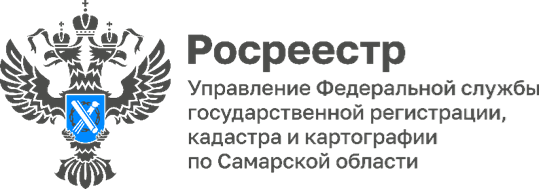 30.11.2023Самарский Росреестр отвечает на вопросы кадастровых инженеров В межмуниципальном отделе по Безенчукскому, Приволжскому, Хворостянскому районам Управления Росреестра по Самарской области прошло совещание, участниками которого стали кадастровые инженеры, специалисты муниципального бюджетного учреждения муниципального района Безенчукский «Геопроект». На встрече были затронуты особенности государственного кадастрового учета объектов индивидуального жилищного строительства, домов блокированной застройки после проведенной реконструкции, изменение наименования объекта недвижимости и иные вопросы, связанные с законодательными изменениями, произошедшими в 2023 году в учетно-регистрационной сфере.   Исполняющий обязанности начальника отдела Наталья Райская ответила на все вопросы, поступившие от кадастровых инженеров, и подчеркнула необходимость получения обратной связи для системного разрешения возникающих проблем и улучшения качества предоставления услуг заявителям. «Наша общая задача – предоставление качественных услуг как со стороны кадастровых инженеров, так и со стороны Управления Росреестра, именно поэтому такой формат общения “вопрос-ответ” позволяет в оперативном режиме выявить болевые точки, обсудить и выявить актуальную проблематику и получить развернутые ответы с уточнениями, рекомендациями и практическими примерами», — прокомментировала Оксана Суркова, кадастровый инженер МБУ «Геопроект».Материал подготовлен Управлением Росреестра по Самарской области